Tiere im Winter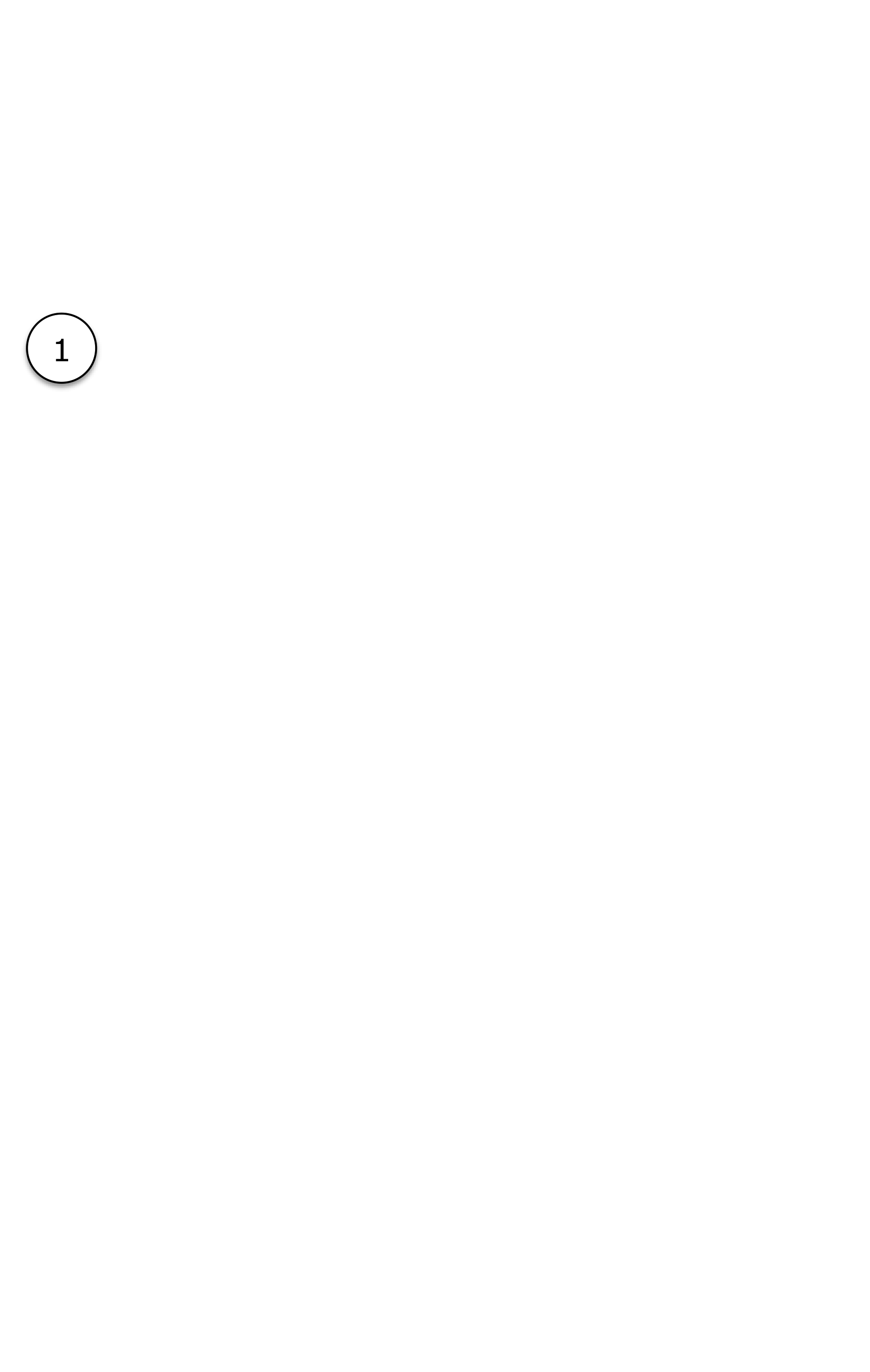 	Ordne zu!